Publicado en Madrid el 20/11/2019 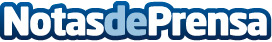 The Valley analiza los dos lados de la moneda de los avances tecnológicosLa tecnología facilita la comunicación inmediata, abre las puertas a innumerables fuentes de información, conocimiento y aprendizaje y permite que los profesionales dediquen más tiempo a tareas que requieran pensamiento crítico. No obstante, si la digitalización no se aborda de la forma correcta podría acarrerar riesgosDatos de contacto:RedacciónRedacciónNota de prensa publicada en: https://www.notasdeprensa.es/the-valley-analiza-los-dos-lados-de-la-moneda_1 Categorias: Nacional Telecomunicaciones Comunicación Marketing Sociedad E-Commerce Recursos humanos Innovación Tecnológica Digital http://www.notasdeprensa.es